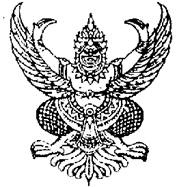 ประกาศองค์การบริหารส่วนตำบลสังคมเรื่อง	นโยบายการบริหารงานทรัพยากรบุคคล ประจำปีงบประมาณ พ.ศ. ๒๕๖๔ – ๒๕๖๖*****************************ด้วยองค์การบริหารส่วนตำบลสังคม ได้ตระหนักถึงการพัฒนาทรัพยากรบุคคล ซึ่งเป็นปัจจัย                    ที่สำคัญในการนำองค์กรไปสู่ความสำเร็จ และมีคุณค่าในการขับเคลื่อนการดำเนินงานให้เป็นไปตามวัตถุประสงค์สอดคล้องกับเจตนารมณ์การบริหารกิจการบ้านเมืองที่ดี จึงได้กำหนดนโยบายการบริหารทรัพยากรบุคคล ขององค์การบริหารส่วนตำบลสังคม ประจำปีงบประมาณ พ.ศ. ๒๕๖๔ - ๒๕๖๖ ขึ้น เพื่อใช้เป็นกรอบและแนวทาง                        ในการบริหารงานทรัพยากรบุคคล เพื่อเพิ่มความคุ้มค่าของการใช้ทรัพยากรบุคคล ให้การบริหารงานทรัพยากรบุคคลเกิดความเป็นธรรม โปร่งใส ตรวจสอบได้ มีคุณธรรม และให้ผู้ปฏิบัติงานมีความสุข ขวัญกำลังใจดี พึงพอใจในการปฏิบัติงาน และมีศักยภาพเพิ่มขึ้น จึงกำหนดนโยบายด้านต่าง ๆ ดังนี้๑. ด้านการวางแผนกำลังคนองค์การบริหารส่วนตำบลสังคม วางแผนอัตรากำลังคน โดยคำนึงถึงภารกิจ หน้าที่ความ    รับผิดชอบสนับสนุนและส่งเสริมให้มีโครงสร้าง ระบบงาน การจัดกรอบอัตรากำลัง และการบริหารอัตรากำลังให้เหมาะสมกับภารกิจขององค์กรและเพียงพอ มีความคล่องตัวต่อการขับเคลื่อนการดำเนินงานของทุกหน่วยงานในองค์กร รวมทั้งมีระบบการประเมินผลที่มีประสิทธิผล เชื่อมโยงกับผลตอบแทนและการกำหนดสมรรถนะและลักษณะที่พึงประสงค์ของพนักงานที่องค์กรคาดหวังแนวทางปฏิบัติ ดังนี้๑.๑ จัดทำแผนอัตรากำลัง ๓ ปี เพื่อใช้ในการกำหนดโครงสร้างและกรอบอัตรากำลังที่รองรับต่อภารกิจขององค์การบริหารส่วนตำบลสังคมที่เปลี่ยนแปลงไป๑.๒ ทบทวนและปรับปรุงโครงสร้างองค์กร ระบบงาน และกรอบอัตรากำลังให้สอดคล้องกับวิสัยทัศน์ พันธกิจ และแผนการปรับบทบาทและภารกิจขององค์การบริหารส่วนตำบลสังคม๑.๓ จัดทำสมรรถนะ และนำสมรรถะมาใช้เป็นเครื่องมือในการบริหารทรัพยากรบุคคลทั้งด้าน            การสรรหา การเลื่อนขั้นและปรับตำแหน่ง การประเมินผลการปฏิบัติงาน การวางแผนการพัฒนาบุคลากร และการบริหารผลตอบแทน๑.4 จัดทำแผนการสืบทอดตำแหน่งงานและการบริหารจัดการคนดีคนเก่งขององค์กร๒. ด้านการสรรหาองค์การบริหารส่วนตำบลสังคม แสวงหาคนตามคุณลักษณะที่กำหนด และเลือกสรรคนดีคนเก่ง            เพื่อปฏิบัติงานตามภารกิจของหน่วยงานแนวทางปฏิบัติ ดังนี้๒.๑ การดำเนินการสรรหาพนักงานส่วนตำบล พนักงานครู อบต. ลูกจ้างประจำ และพนักงานจ้างให้ทันต่อการเปลี่ยนแปลงหรือการสูญเสียกำลังคน โดยมุ่งเน้นการสรรหาภายในห้วงเวลา ๖0 วัน นับแต่วันที่ตำแหน่งว่าง2.๒ การรับโอนพนักงานส่วนตำบล พนักงานครู อบต. และการรับสมัครบุคคลเพื่อเลือกสรรเป็นพนักงานจ้าง ต้องประกาศทางเว็บไซต์องค์การบริหารส่วนตำบลสังคม และแจ้งข่าวประชาสัมพันธ์ไปยังหน่วยงานอื่นประกอบด้วย ๑) สำนักงานส่งเสริมการปกครองท้องถิ่นจังหวัดหนองคาย ๒) องค์การบริหารส่วนตำบลในเขตจังหวัดหนองคายและจังหวัดใกล้เคียง ๓) เทศบาลในเขตจังหวัดหนองคายและจังหวัดใกล้เคียง๒.๓ แต่งตั้งคณะกรรมการในการสรรหาและเลือกสรรตามประกาศคณะกรรมการพนักงานส่วนตำบล             จังหวัดหนองคาย และระเบียบ กฎหมายที่เกี่ยวข้องในการสรรหาทรัพยากรบุคคล๒/๓. ด้านการพัฒนา...-๒-๓. ด้านการพัฒนาบุคลากรองค์การบริหารส่วนตำบลสังคม ส่งเสริมให้มีการพัฒนาอย่างทั่วถึง และต่อเนื่อง สอดคล้องกับสถานการณ์ วิสัยทัศน์ ยุทธศาสตร์ องค์กร และสมรรถนะตามมาตรฐานกำหนดตำแหน่ง ให้การขับเคลื่อนการดำเนินงานตามพันธกิจขององค์กรเป็นอย่างมีประสิทธิภาพ และประสบผลสำเร็จตามเป้าหมาย รวมทั้งส่งเสริม คุณธรรมจริยธรรมให้กับบุคลากรในองค์กรแนวทางปฏิบัติ ดังนี้๓.๑ จัดทำแผนพัฒนาบุคลากร ๓ ปี เพื่อเป็นกรอบในการพัฒนาของบุคลากรในแต่ละตำแหน่ง๓.๒ ดำเนินการพัฒนาศักยภาพผู้บริหาร และเพิ่มขีดความสามารถในการปฏิบัติงานให้กับ                      ผู้ปฏิบัติงานทุกระดับตามสายอาชีพและตำแหน่งงาน ให้เป็นไปตามแผนพัฒนาบุคลากร๓.๔ พัฒนางานด้านการจัดการความรู้ เพื่อสร้างวัฒนธรรมการเรียนรู้ การถ่ายทอดเทคโนโลยี               การถ่ายทอดความรู้ การแลกเปลี่ยนความรู้และประสบการณ์ในการทำงานอย่างต่อเนื่อง๓.๕ จัดองค์ความรู้ในองค์กร (Knowledge : KM.) ได้แก่ ความรู้ด้านแผนงาน การบริหารทรัพยากรบุคคล งบประมาณ การคลัง หรืออื่น ๆ ที่สามารถใช้เป็นเครื่องมือในการบริหารงานและพัฒนาท้องถิ่นให้เข้มแข็ง             โดยเผยแพร่ความรู้แก่บุคลากรในสังกัดเป็นประจำ๓.๖ จัดกิจกรรม/โครงการให้บุคลากรยึดมั่นในวัฒนธรรมองค์กร ปฏิบัติตามจรรยาบรรณของ            องค์การบริหารส่วนตำบลบ้านม่วง ส่งเสริมคุณธรรม จริยธรรม เสียสละ และอุทิศตนเพื่อองค์กร๔. ด้านการพัฒนาระบบสารสนเทศส่งเสริมสนับสนุนให้มีการนำระบบเทคโนโลยีสารสนเทศมาใช้ เพื่อให้ได้ข้อมูลที่ถูกต้อง รวดเร็วทันสมัยและเป็นปัจจุบัน ช่วยลดขั้นตอนของงาน ลดปริมาณเอกสาร สามารถนำไปวิเคราะห์เพื่อวางแผนและตัดสินใจ     ในการปฏิบัติงาน และใช้บริหารงานด้านบุคลากรอย่างมีประสิทธิภาพ และเป็นองค์กรแห่งการเรียนรู้แนวทางปฏิบัติ ดังนี้๔.๑ พัฒนาระบบฐานข้อมูลบุคลากร รวมทั้งปรับปรุงฐานข้อมูลบุคลากรในระบบสารสนเทศศูนย์บริการข้อมูลบุคลากรท้องถิ่นแห่งชาติให้เป็นปัจจุบัน๔.2 เสริมสร้างความรู้เกี่ยวกับระบบสารสนเทศด้านการบริหารทรัพยากรบุคคลให้กับผู้ปฏิบัติงาน เพื่อรองรับการใช้งานระบบ และเพิ่มขีดความสามารถของบุคลากรเพื่อรองรับการพัฒนาระบบในอนาคต๔.๓ จัดให้มีการเรียนรู้อย่างต่อเนื่องในทุกระดับ โดยจัดองค์ความรู้ในองค์กร (Knowledge : KM.)              เผยแพร่ในเว็บไซต์องค์การบริหารส่วนตำบลบ้านม่วง เพื่อลดปริมาณเอกสารและเพื่อให้บุคลากรสามารถเข้าถึงได้โดยง่าย5.ด้านการพัฒนาคุณภาพชีวิตและสวัสดิการเสริมสร้างความมั่นคง ขวัญกำลังใจ คุณภาพชีวิตที่ดี และพึงพอใจให้ผู้ปฏิบัติงาน เพื่อรักษาคนดี                       คนเก่ง และทำคุณประโยชน์ ไว้กับองค์กรแนวทางปฏิบัติ ดังนี้5.1 จัดกิจกรรมยกย่อง ชมเชยบุคลากร เช่น การคัดเลือกพนักงานส่วนตำบลดีเด่นพนักงาน                 ครู อบต.ดีเด่น ลูกจ้างประจำดีเด่น เพื่อเป็นการเสริมสร้างความรัก ความผูกพัน ระหว่างบุคลากรกับองค์การบริหาร   ส่วนตำบลบ้านม่วง และหากมีบุคลากรที่ประพฤติดีสมควรแก่การเป็นแบบอย่าง ให้ผู้บังคับบัญชารายงานให้นายกองค์การบริหารส่วนตำบลบ้านม่วง รับทราบเพื่อพิจารณาเป็นกรณีพิเศษ๕.๒ กำหนดให้มีการจัดกิจกรรมแข่งขันกีฬาบุคลากรสัมพันธ์เป็นประจำทุกปี เพื่อให้กีฬาเป็น          สื่อกลางในการเชื่อมความสัมพันธ์และความสามัคคีของบุคลากรในหน่วยงาน รวมทั้งเป็นการเสริมสร้างสุขภาพ               ให้แข็งแรง๕.๓ ปรับปรุงสภาพแวดล้อม จัดสถานที่ทำงานให้ปลอดภัยตามหลักอาชีวอนามัยและสิ่งแวดล้อม             ในการทำงานตามความเหมาะสมเป็นไปตามกฎหมายกำหนด-๓-๕.๔ จัดกิจกรรมเพื่อสร้างความสัมพันธ์อันดีระหว่างผู้บริหารและบุคลากรทุกระดับ5.๕ ให้สิ่งจูงใจ ปรับปรุงระบบสวัสดิการ และผลประโยชน์ตอบแทนอื่นเป็นกรณีพิเศษ๕.๖ สร้างช่องทางการสื่อสารด้านการบริหารทรัพยากรบุคคลในองค์กร๕.๗ ส่งเสริมความก้าวหน้าของผู้ปฏิบัติงานที่มีผลงานและสมรรถนะ ในทุกโอกาส๖. ด้านความก้าวหน้าในสายอาชีพองค์การบริหารส่วนตำบลสังคม ต้องจัดวางเส้นทางความก้าวหน้าในสายงาน ปรับปรุงระบบฐานข้อมูลบุคคล การประเมินผลการปฏิบัติราชการของพนักงานส่วนตำบล พนักงานครู อบต. ลูกจ้างประจำ และการประเมินผลการปฏิบัติงานของพนักงานจ้าง ที่มีประสิทธิภาพ และยกย่องชมเชยบุคลากร เพื่อให้บุคลากรเกิด                ความผูกพันต่อหน่วยงานแนวทางปฏิบัติ ดังนี้๖.๑ ปรับปรุงฐานข้อมูลบุคลากรในระบบสารสนเทศศูนย์บริการข้อมูลบุคลากรท้องถิ่นแห่งชาติ              ให้เป็นปัจจุบัน เพื่อใช้ตรวจสอบเส้นทางความก้าวหน้าในสายงาน๖.๒ จัดทำและแจ้งเวียนเส้นทางความก้าวหน้าในสายงานให้พนักงานส่วนตำบลในหน่วยงาน               ได้รับทราบ๖.๓ ควบคุมการประเมินผลการปฏิบัติราชการของพนักงานส่วนตำบล พนักงานครู อบต. และการผลการปฏิบัตินของพนักงานจ้าง ให้เป็นไปตามหลักเกณฑ์และวิธีการที่คณะกรรมการพนักงานส่วนตำบล                       จังหวัดหนองคาย และองค์การบริหารส่วนตำบลบ้านม่วง กำหนดพร้อมทั้งให้การเลื่อนขั้นเงินเดือนพนักงานส่วนตำบลลูกจ้างประจำ การเลื่อนเงินเดือนพนักงานครู อบต. และการเลื่อนคำตอบแทนพนักงานจ้าง เป็นไปตามช่วงเวลา                ที่กำหนด หากมีพนักงานส่วนตำบล พนักงาน ครูอบต. ลูกจ้างประจำ หรือพนักงานจ้าง ร้องเรียน ร้องขอความ                เป็นธรรม ให้รวบรวมและรีบนำเสนอนายกองค์การบริหารส่วนตำบลสังคม๗. ด้านการปฏิบัติราชการขององค์กรองค์การบริหารส่วนตำบลสังคม โดยทุกส่วนราชการต้องร่วมมือกันในการบริหารทรัพยากรบุคคลอย่างเป็นระบบ แจ้งให้บุคลากรเข้าถึงช่องทางการรับทราบข้อมูลด้านการบริหารทรัพยากรบุคคล รวมทั้งควบคุม           กำกับ ดูแลให้ปฏิบัติราชการอย่างมีประสิทธิภาพแนวทางปฏิบัติ ดังนี้๗.๑ ให้ผู้บังคับบัญชามอบหมายงานให้ผู้ใต้บังคับบัญชาอย่างเป็นธรรม ไม่เลือกปฏิบัติ รวมทั้ง          ควบคุม กำกับ ดูแลผู้ใต้บังคับบัญชาให้ปฏิบัติตามระเบียบวินัย ประมวลจริยธรรม และมาตรฐานคุณธรรมและ   จริยธรรม ของพนักงานส่วนตำบล ลูกจ้าง พนักงานจ้างองค์การบริหารส่วนตำบลสังคม หากผู้ใต้บังคับบัญชากระทำความผิดหรือทุจริตให้รายงานนายกองค์การบริหารส่วนตำบลสังคม ทราบโดยเร็ว๗.๒ การพิจารณาแต่งตั้งพนักงานส่วนตำบล พนักงานครูอบต. ให้ดำรงตำแหน่งที่สูงขึ้นในตำแหน่งต่าง ๆ จะยึดถือความรู้ ความสามารถ และประโยชน์สูงสุด และปฏิบัติตามหลักเกณฑ์ที่คณะกรรมการกลางพนักงานส่วนตำบล (ก.อบต.) และคณะกรรมการพนักงานส่วนตำบลจังหวัดหนองคาย (ก.อบต.จังหวัดหนองคาย) กำหนดจึงประกาศให้ทราบโดยทั่วกันประกาศ ณ วันที่ ๘ เดือน กุมภาพันธ์ พ.ศ. ๒๕๖๕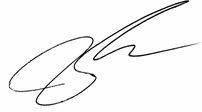 (นายชาตรี  รุณระวงศ์)                                                    นายกองค์การบริหารส่วนตำบลสังคม